Smlouva o přepravě věcí a o poskytnutí souvisejících služebMuzeum umění Olomoucstátní příspěvková organizacese sídlem Denisova 47, Olomouc, 771 11IČ: 75079950DIČ: CZ75079950, není plátcem DPHzastoupeno: Mgr. Ondřejem Zatloukalem, ředitelemzástupce pro věcná jednání (koordinátor výstavyxxxxxbankovní spojení: xxč. účtu: xx(dále jen „objednatel")aARTEX ART SERVICES s.r.o.se sídlem: Bělomlýnská 57,196 00 Praha 9IČ: 285 26 147DIČ: CZ 285 26 147EORI: CZ 285 26 147zastoupená: Janem Černým, jednatelem společnostizástupce pro věcná jednání: (koordinátor transportu): xxbankovní spojení: xxč. účtu: xxzapsaná v obchodním rejstříku: Městský soud v Praze, oddíl C, vložka 148003(dále jen „poskytovatel")uzavírají níže uvedeného dne, měsíce a roku, v souladu s ustanoveními § 2555 a násl. zákonač. 89/2012 Sb., občanského zákoníku, tutoSmlouvu o přepravě věcí a o poskytnutí souvisejících služeb:Preambule:Smluvní stranyprohlašují, že jsou subjekty oprávněnými podle příslušných právních předpisů provozovat činnosti, které jsou předmětem smlouvy a prohlašují dále, že jsou plně způsobilé a oprávněné tuto smlouvu uzavřít, a že jim není známa žádná překážka bránící v jejím podepsání.uzavírají tuto smlouvu, kterou se zhotovitel zavazuje k řádnému a včasnému provedení díla v rozsahu vymezeném předmětem smlouvy a objednatel se zavazuje za řádně a včas dodané dílo zaplatit sjednanou cenu podle podmínek obsažených v následujících článcích smlouvy.Předmět smlouvy, termíny plněníPředmětem této smlouvy je závazek Poskytovatele přepravit předmět a poskytnout služby specifikované v Příloze č. 1 této smlouvy a závazek Objednatele zaplatit poskytovateli cenu za transport a poskytnuté služby, to vše za podmínek dále touto smlouvou upravených.Poskytovatel se zavazuje zajistit:Transporty uměleckého díla xx (dále též jen „exponát") z místa předání exponátu k přepravě dle čl. II této smlouvy do místa doručení dle čl. II této smlouvy, a to včetně:transportu exponátu,projednání zásilky v režimu celního odbavení,Termín plnění: xx. Konkrétní termíny plnění budou stanoveny v pokynech objednatele, které budou poskytovateli sdělovány v průběhu trvání této smlouvy.Určení místa převzetí a předání výstavních exponátůMístem převzetí exponátu k přepravě je adresa poskytovatele. Místem předání exponátu je xxx, xxPovinnosti objednateleObjednatel se zavazuje pro přepravu exponátu dle této smlouvy včas zajistit podepsání příslušných smluv s půjčiteli a předat poskytovateli následující doklady: písemnou instrukci, kde mají být exponáty výstavy vyzvednuty s uvedením přesných adres, kontaktních osob, telefonních, popř. faxových a e-mailových spojení. Dále je objednatel povinen včas sdělit základní informace o exponátu, pojistnou hodnotu, nároky půjčitelů na způsob balení, požadavky na přepravní obaly, typ pojištění a název pojišťovny.Objednatel zajistí ve výstavních prostorách vhodné podmínky pro vybalení exponátu.Práva a povinnosti poskytovatelePoskytovatel se zavazuje provést předmět plnění dle této smlouvy s využitím realizačního týmu, jehož členové jsou uvedení v Příloze č. 3 této smlouvy. Poskytovatel je oprávněn změnit členy realizačního týmu pouze ze závažných důvodů a s předchozím písemným souhlasem objednatele.Poskytovatel je oprávněn změnit subdodavatele pouze ze závažných důvodů, přičemž musí být novými subdodavateli splněny původní požadavky na takového subdodavatele. Tato změna subdodavatele může být provedena pouze s předchozím písemným souhlasem objednatele.Objednatel je oprávněn zúžit předmět plnění dle svých potřeb a poskytovatel je povinen takové zúžení akceptovat. Uplatní-li objednatel takové své právo, dojde též ke snížení ceny ve výši odpovídající plnění, které nebude poskytnuto.Poskytovatel je povinen provádět předmět dle této smlouvy v součinnosti s kurátorem určeným objednatelem.Poskytovatel prohlašuje, že ke dni podpisu této smlouvy má uzavřenou pojistnou smlouvu, jejímž předmětem je pojištění odpovědnosti za škodu způsobenou poskytovatelem objednateli nebo třetí osobě v souvislosti s výkonem jeho činnosti, ve výši pojistného plnění nejméně 10 milionů korun českých. Kopie pojistné smlouvy č. 2037007863 tvoří Přílohu č. 4 této smlouvy. Poskytovatel se zavazuje, že po celou dobu trvání této smlouvy bude pojištěn ve smyslu tohoto ustanovení a že nedojde ke snížení pojistného plnění pod částku uvedenou v předchozí větě. Poskytovatel se dále zavazuje na základě výzvy Objednatele prokázat, že je pojištěn v souladu s tímto ustanovením.Stanovení cenyCena za přepravu exponátu xx včetně poskytnutí veškerého souvisejícího plnění byla stanovena na základě vstupních informací známých poskytovateli v době podání nabídky a činí celkem 94.925 Kč (DPH 0%) za odvoz tohoto exponátu do xx bez pojištění.Konečná cena se může lišit od té, která je stanovena v cenové nabídce pouze v důsledku změny některé ze vstupních informací, které budou vyžádány objednatelem, nebo které nejsou ze strany poskytovatele ovlivnitelné, jako jsou nadstandardní požadavky na přepravu apod. Výčet služeb a jejich objem, ke kterým se sjednaná cena vztahuje, je uveden v nabídce, která je Přílohou č. 1 této smlouvy.Veškeré skutečnosti, které mohou mít vliv na výši ceny a které budou alespoň jedné ze smluvních stran známy, si smluvní strany neprodleně písemně sdělí. Změna ceny je možná pouze na základě písemného dodatku k této smlouvě, který bude podepsán oprávněnými zástupci obou smluvních stran.Platební a fakturační podmínkyÚhrada ceny přepravy a souvisejících služeb bude provedena na základě faktur (daňových dokladů) vystavených objednateli poskytovatelem po řádném uskutečnění příslušné části plnění dle této smlouvy ve 2 vyhotoveních se 30-ti denní splatností takto:faktura vystavená poskytovatelem v souladu se zákonem o dani z přidané hodnoty na náklady týkající se svozu exponátů výstavy do Olomouce a s tímto souvisejících služeb. Přílohou této faktury bude specifikace všech poskytnutých služeb. Tato faktura bude poskytovatelem vystavena nejdříve po uskutečnění transportu a s ním souvisejících plnění z místa předání exponátů k přepravě dle čl. II této smlouvy do místa konání výstavy dle čl. II této smlouvy.faktura vystavená poskytovatelem v souladu se zákonem o dani z přidané hodnoty na náklady týkající se vrácení exponátů z Prahy a s tímto souvisejících služeb. Přílohou této faktury bude specifikace všech poskytnutých služeb. Tato faktura bude poskytovatelem vystavena nejdříve po uskutečnění transportu a s ním souvisejících plnění po ukončení výstavy z místa konání výstavy zpět na adresu určenou půjčitelem dle čl. II této smlouvy.Vystavená faktura musí obsahovat veškeré náležitosti daňového dokladu dle § 29 zákona č. 235/2004 Sb., o dani z přidané hodnoty, ve znění pozdějších předpisů. Poskytovatel se zavazuje doručit objednavateli fakturu též elektronicky na xx a zároveň na adresu xx se sjednanou třicetidenní lhůtou splatnosti.Objednatel je oprávněn vrátit zpět neproplacenou fakturu, která obsahuje nesprávné cenové údaje, není doložena specifikací poskytnutých služeb nebo neobsahuje další požadované údaje. O dobu vrácení a zaslání faktury nové se prodlužuje splatnost faktury. Úhradou faktury se rozumí den odepsání příslušné částky z účtu objednatele.Úroky z prodlení a smluvní pokutaV případě prodlení se zaplacením faktury se objednatel zavazuje zaplatit poskytovateli úroky z prodlení ve výši 0,05 % z dlužné částky za každý den prodlení. To neplatí v případě, že k prodlení došlo prokazatelně z důvodů na straně peněžního ústavu objednatele nebo poskytovatele. Za den zaplacení se pro účely této smlouvy považuje den odepsání platby z účtu objednatele.V případě nedodržení dodacích termínů pro jednotlivé přepravované exponáty na místo určení (na místo adresy nakládky, místa výstavy) se poskytovatel zavazuje uhradit objednateli za každý exponát, u něhož nebude dodržen termín dodání, smluvní pokutu ve výši 2 % z ceny plnění uvedené u konkrétního exponátu v Příloze č. 1 k této smlouvě, a to za každý den prodlení. To neplatí v případě, kdy dojde k prodlení s dodávkou zásilky z důvodů, které poskytovatel prokazatelně nemohl ovlivnit nebo které nezavinil (např. živelná pohroma, stávka celníků, nepřipravenost exponátů k jejich vydání, nevydání vývozního povolení nebo jiné administrativní překážky neovlivnitelné poskytovatelem). Smluvní strany sjednávají, že nárokem objednatele na úhradu smluvní pokuty není dotčen nárok na náhradu škody vzniklé objednateli porušením této povinnosti poskytovatele. Obě smluvní strany souhlasně konstatují, že považují výši sjednané smluvní pokuty za přiměřenou významu zajišťované povinnosti, zejména s ohledem na důležitost dobrého jména a důvěryhodnosti objednatele při sjednávání mezinárodních uměleckých výpůjček a při dodržování závazků z nich.Závěrečná ustanoveníVztahy touto smlouvou založené se řídí příslušnými ustanoveními Občanského zákoníku a souvisejících právních norem českého právního řádu.Všechny spory vznikající z této smlouvy a v souvislosti s ní, které se nepodaří odstranit jednáním mezi stranami, budou rozhodovány u příslušného soudu v místě sídla objednatele.fNa tuto smlouvu se vztahuje povinnost uveřejnění prostřednictvím registru smluv dle zákona č. 340/2015 Sb., o registru smluv a smluvní strany sjednávají, že zveřejnění provede objednatel.Obě smluvní strany berou na vědomí, že nebudou zveřejněny v registru smluv informace z této smlouvy včetně příloh, které jsou předmětem obchodního tajemství. Smluvní strany se dohodlyv souladu s § 504 zákona č. 89/2012 Sb., občanský zákoník, že za obchodní tajemství budou v rámci uzavíraného smluvního vztahu považovány zejména citlivé a důvěrné informace, zejména informace, které nejsou určeny v celém rozsahu ke zveřejnění v souladu s § 5 odst. 6 a § 5 odst. 8 zákona č. 340/2015 Sb., o zvláštních podmínkách účinnosti některých smluv, uveřejňování těchto smluv a o registru smluv (zákon o registru smluv), protože mohou vést k ohrožení sbírkových předmětů (zejména z důvodu zájmu na ochranu kulturního dědictví a sbírek v souladu se zákonem č. 122/2000 Sb., o ochraně sbírek muzejní povahy a o změně některých dalších zákonů). Za tyto informace je považována zejména Příloha č. 1, Příloha č. 2, Příloha č. 3, Příloha č. 4, Příloha č. 5, název výstavy, místo konání výstavy, zástupce pro věcná jednání (jména, kontakty a emaily).Smluvní strany prohlašují, že berou na vědomí, že veškerá ustanovení této smlouvy a její podmínky představují obchodní tajemství, stejně jako veškeré informace, o kterých se smluvní strany dozví v souvislosti s druhou smluvní stranou při plnění této smlouvy a zavazují se neposkytnout předmětné informace žádné třetí osobě, nejedná-li se o informace, které se mezitím staly obecně známými bez působení některé ze smluvních stran. Tato povinnost trvá i po ukončení této smlouvy.Jakékoli změny a doplňky této smlouvy je možné učinit formou písemného dodatku odsouhlaseného a podepsaného oběma stranami.Tato smlouva je vyhotovena ve třech stejnopisech, z nichž dva obdrží objednatel a jeden stejnopis poskytovatel.Tato smlouva nabývá platnosti dnem podpisu oprávněnými zástupci obou smluvních stran.Tato smlouva nabývá účinnosti dnem uveřejnění v registru smluv v souladu se zákonem č. 340/2015 Sb., o zvláštních podmínkách účinnosti některých smluv, uveřejňování těchto smluv a o registru smluv (zákon o registru smluv).Nedílnou součástí této smlouvy jsou tyto Přílohy:a) Příloha č. 1 - Cenová nabídka ze dne 30. 8. 2022Obě smluvní strany prohlašují, že tato smlouva je projevem jejich svobodné, vážně míněné a omylu prosté vůle, což stvrzují svými podpisy.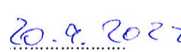 xZapújčitelé nebyli kontaktováni.Dle obdržených informací zasíláme tuto nabídku:sazba DPH 0% sazba DPH 21 %Cena s DPHSlužby partnerské spedice v xxPoplatek na letišti, celní formality (xxxx), nakládka na JFK, transport 67 525,00 Kč na 1x adresu v NYC, manipulace, koordinaceU položek uvedených v nulové sazbě DPH se jedná o plněni osvobozené od daně podle §69 ZDPHICÉFAT 			xICEFATxBaleníBalicí materiál (bublinková fólie, hedvábný papír)Nakládka v přízemí (2 lidé, 2 hodiny)Transport xNákladním, skříňovým, klimatizovaným vozem do 3,5t, 16 cbmVykládky (2 lidé, 2 a 1/2 hodiny)2 400,00 Kč4 200,00 Kč1 600,00 Kč51 000,00 Kč2 000,00 Kč2 904.00 Kč5 082,00 Kč1 936,00 Kč61 710,00 Kč2 420,00 KčxxBalení400,00 Kč484,00 KčBalicí materiál (bublinková fólie, kartónový box)1 700,00 Kč2 057,00 KčNakládka400,00 Kč484,00 KčTransport xx15 000,00 Kč18 150,00 KčNákladním, skříňovým, klimatizovaným vozem do 3,5t, 16 cbmManipulace do/ze skladu500,00 Kč605,00 KčVytížený transport sklad xx30 000,00 Kč36 300,00 KčNákladním, skříňovým, klimatizovaným vozem do 3,5t, 16 cbmVykládka (2 lidé, 1/2 hodiny)400,00 Kč484,00 KčxxManipulace do/ze skladu500,00 Kč500.00 KčNakládka na letišti a doručení do skladu Artex1 200,00 Kč1 200,00 KčNákladním, skříňovým, klimatizovaným vozem do 3,5t. 16 cbmCelní formality v ČR (ukončeni DZ, ručeni, T1)4 700,00 Kč4 700,00 KčAWB, manipulační poplatky na letišti xx4 750,00 Kč4 750.00 KčLetecký transport xx (xx, z<15 250,00 Kč15 250,00 Kč